Agenda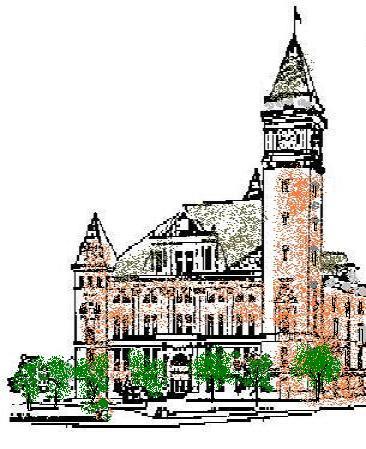 Tipton County Board of Zoning AppealsJune 1, 20227:00 p.m.The Tipton County Board of Zoning Appeals will hold its regular meeting on Wednesday, June 1, 2022, at 7:00 pm, in the Tipton Foundation Auditorium, 1020 Jefferson Street, Tipton, Indiana. The agenda is as follows: Call to OrderRoll Call Modifications to Agenda / Agenda Summation Approval of Minutes a) May 4, 2022 MinutesPublic Hearingsa) CO-SE-04-22 Wyman special exceptionOld Businessa) CO-V-31-21 Sparks development standard variance finding of factb) CO-A/V-05-22 Hayes development standard variance finding of factc) CO-V-08-22 Bruce development standard variance finding of factd) CO-V-10-22 Bales development standard variance finding of factNew BusinessNone.Adjournment 